Toyota atinge produção global de 300 milhões de carrosMarco totaliza cerca de 180,5 milhões produzidos no Japão e 119,6 milhões nos demais paísesA Toyota Motor Corporation (TMC) atingiu uma produção global acumulada de 300 milhões de carros, incluindo os números de produção de setembro de 2023.Esse marco foi alcançado em 88 anos e dois meses depois que os primeiros carros da Toyota tiveram a produção iniciada pela Divisão de Produção Automotiva da Toyoda Automatic Loom Works (mais tarde Toyota Industries Corporation), em agosto de 1935. Incluindo produtos nacionais e internacionais, foram 180,5 milhões de carros produzidos no Japão e 119,6 milhões nos demais países (números de janeiro a setembro deste ano). “Kiichiro Toyoda disse, ‘fazer carros é algo que todos fazem juntos'. Acredito que este número de 300 milhões é uma prova de todo o trabalho árduo diário dos nossos colegas da Toyota, dos nossos fornecedores e concessionários, e todos os demais stakeholders, bem como todos aqueles que vieram antes de nós. Esta história não começou apenas quando construíram o primeiro carro. Os membros fundadores tentaram e falharam repetidamente, continuamente construindo protótipos, e seus esforços levaram à Toyota de hoje. A Toyota enfrentou perigo repetidas vezes até este ponto. O que nos auxiliou a chegar até aqui são os clientes que amam a marca. Acho que o número de carros conta as histórias dos nossos clientes, e os clientes que escolheram os carros da Toyota para serem seus parceiros através das suas próprias histórias são o que nos permite continuar a fazer carros até hoje. Sou grato do fundo do meu coração. Eu também amo carros, e vamos continuar fazendo carros, um por um e com cuidado, junto com todos os nossos colegas amantes de carros”, comenta Akio Toyoda, Chairman da Toyota Motor Company.O modelo com maior produção total é o Corolla, com a série histórica acumulada de 53.399 milhões (no fim de setembro).O presidente da Toyota, Koji Sato, fez o seguinte comentário sobre esse marco: “Quero expressar a minha sincera gratidão aos clientes que escolheram os carros da Toyota e àqueles que construíram cada carro com coração e alma, bem como aos fornecedores e concessionários que os entregaram com cuidado, e a todas as outras partes interessadas. Acredito que esse número de 300 milhões de unidades só poderia ter sido alcançado com o esforço incessante dos colegas de toda a empresa, desde o planejamento e design de peças e veículos até a produção, logística, vendas e serviços, juntamente com todos aqueles que trabalham para apoiar cada etapa. Todos os nossos colegas superaram inúmeros desafios”.“Só nos últimos anos, assistimos a desastres naturais como o Grande Terremoto no leste do Japão e eventos imprevisíveis como incêndios ou a pandemia de Covid-19 e escassez de chips. Toda vez que enfrentamos o perigo de não poder fazer carros, todos trabalharam juntos para restaurar ou adaptar a produção. No futuro, teremos a certeza de nunca esquecer todos aqueles que apoiaram a nossa produção e daremos o nosso melhor para fazer carros cada vez melhores e trazer sorrisos aos rostos dos clientes”, finaliza Sato. Lucro em altaNeste mês, a Toyota revisou sua previsão de lucro operacional em 50% após registrar um marco em ganhos trimestrais devido a um iene mais fraco, que impulsionou a receita da demanda global por veículos e melhorou as cadeias de suprimentos.Outro recorde da empresa é refletido na venda de 5,6 milhões de veículos entre abril e setembro, que aproxima a Toyota de alcançar sua meta anual de 11,4 milhões de unidades e manter sua posição como a maior montadora do mundo. Com os números, que também mostram como a demanda por seus powertrains híbridos e a combustão permanece, o lucro operacional da montadora deve chegar a 4,5 trilhões de ienes no ano fiscal até março, superando a estimativa média dos analistas de 1,1 trilhão de ienes. Já as vendas líquidas subiram 24%, para 11,4 trilhões de ienes, e as ações da Toyota tiveram um aumento notável de 50% no ano.Além disso, a empresa está intensificando seus esforços em veículos elétricos, investindo US$ 8 bilhões em uma fábrica na Carolina do Norte para a produção de baterias para modelos totalmente elétricos e híbridos plug-in e acelerando o desenvolvimento de baterias de estado sólido para carros elétricos, uma vez que a demanda por powertrains híbridos e a combustão permanece forte. Entretanto, a Toyota reduziu sua meta de vendas de veículos elétricos (VE) para o ano fiscal atual, passando de 202 mil unidades para 123 mil.____________________________________________________________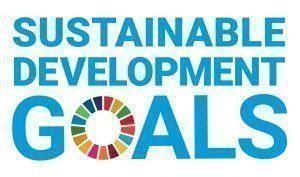 Sobre a Toyota Motor CompanyA Toyota Motor Corporation trabalha para desenvolver e fabricar produtos e serviços inovadores, seguros e de alta qualidade que criam felicidade ao proporcionar mobilidade para todos. Acreditamos que a verdadeira conquista vem do apoio aos nossos clientes, parceiros, funcionários e às comunidades em que operamos. Desde a nossa fundação, há mais de 80 anos, em 1937, aplicamos os nossos Princípios Orientadores na busca de uma sociedade mais segura, mais verde e mais inclusiva. Hoje, à medida que nos transformamos numa empresa de mobilidade que desenvolve tecnologias conectadas, automatizadas, partilhadas e eletrificadas, também nos mantemos fiéis aos nossos Princípios Orientadores e a muitos dos Objetivos de Desenvolvimento Sustentável das Nações Unidas para ajudar a concretizar um mundo cada vez melhor, onde todos são livres.Inicitativas de SDG: https://global.toyota/en/sustainability/sdgs/ Sobre a Toyota do BrasilA Toyota do Brasil está presente no País há 65 anos. Possui quatro unidades produtivas, localizadas em Indaiatuba, Sorocaba, Porto Feliz e São Bernardo do Campo, todas no Estado de São Paulo, e emprega cerca de 6 mil pessoas. A Toyota é a montadora líder em eletrificação no mundo: desde 1997 já foram comercializados mais de 20 milhões de automóveis mais limpos, sejam modelos híbridos, híbridos flex, híbridos plug-in, 100% a bateria ou movidos a hidrogênio.Com o objetivo de impulsionar a eletrificação da frota de veículos no Brasil, em 2013, a Toyota lançou o primeiro veículo híbrido em nosso país, o Toyota Prius. Em 2019 a companhia foi além, inovando mais uma vez para oferecer o único híbrido flex do mundo – fabricado com exclusividade no mercado brasileiro –, o Corolla Sedã, e, em 2021, o primeiro SUV híbrido flex do mercado, o Corolla Cross, também fabricado no País. Atualmente, já são mais de 55 mil carros eletrificados com a tecnologia híbrido flex em circulação pelo Brasil. Em 2020, lançou a KINTO, sua nova empresa de mobilidade, para oferecer serviços como aluguel de carros e gestão de frotas a uma sociedade em transformação. Também reforçou sua marca GAZOO, por meio de iniciativas que desafiam a excelência de seus veículos. Tem como missão produzir felicidade para todas as pessoas (“Happiness for All”) e, para tanto, está comprometida em desenvolver carros cada vez melhores e mais seguros, além de avançar nas soluções de mobilidade. Junto com a Fundação Toyota do Brasil, tem iniciativas que repercutem nos 17 Objetivos de Desenvolvimento Sustentável da ONU. Mais informações: Toyota Global e Toyota do Brasil.Mais informaçõesToyota do Brasil – Departamento de ComunicaçãoLilian Assis – lassis@toyota.com.brKelly Buarque – kbuarque@toyota.com.br Kessia Santos – kosantos@toyota.com.brRPMA Comunicaçãotoyota@rpmacomunicacao.com.br Guilherme Magna – (11) 98600-8988Leonardo de Araujo – (11) 96084-0473Henrique Carmo – (11) 98058-6298